УтверждаюЗаведующий МДОУ «Детский сад № 235»					  /Е.В.СергееваПерспективное планирование взаимодействия с родителями на 2022-2023 учебный годМесяцНаправления взаимодействия с семьейНаправления взаимодействия с семьейНаправления взаимодействия с семьейНаправления взаимодействия с семьейНаправления взаимодействия с семьейНаправления взаимодействия с семьейНаправления взаимодействия с семьейНаправления взаимодействия с семьейНаправления взаимодействия с семьейНаправления взаимодействия с семьейНаправления взаимодействия с семьейНаправления взаимодействия с семьейМесяц1.Информирование родителей1.Информирование родителей1.Информирование родителей2. Педагогическая поддержка3.Психолого- педагогическое просвещение  родителей         3.Психолого- педагогическое просвещение  родителей         3.Психолого- педагогическое просвещение  родителей         4. Совместная деятельность детей и родителей5. Педагогический мониторинг5. Педагогический мониторинг5. Педагогический мониторинг5. Педагогический мониторингМесяцЗадачиЗадачиЗадачиЗадачиЗадачиЗадачиЗадачиЗадачиЗадачиЗадачиЗадачиЗадачиМесяц1.Ознакомление родителей с возрастными и психологическими особенностями детей дошкольного возраста. 2.Формирование у родителей практических навыков воспитания детей.3. Ознакомление родителей с работой ДОУ4. Повышение уровня психолого-педагогической культуры родителей по пропаганде ЗОЖ.5.Повышать педагогическую компетентность родителей о развитии эмоциональной сферы детей дошкольного возраста посредствам ознакомления с изобразительным искусством.1.Ознакомление родителей с возрастными и психологическими особенностями детей дошкольного возраста. 2.Формирование у родителей практических навыков воспитания детей.3. Ознакомление родителей с работой ДОУ4. Повышение уровня психолого-педагогической культуры родителей по пропаганде ЗОЖ.5.Повышать педагогическую компетентность родителей о развитии эмоциональной сферы детей дошкольного возраста посредствам ознакомления с изобразительным искусством.1.Ознакомление родителей с возрастными и психологическими особенностями детей дошкольного возраста. 2.Формирование у родителей практических навыков воспитания детей.3. Ознакомление родителей с работой ДОУ4. Повышение уровня психолого-педагогической культуры родителей по пропаганде ЗОЖ.5.Повышать педагогическую компетентность родителей о развитии эмоциональной сферы детей дошкольного возраста посредствам ознакомления с изобразительным искусством.Помочь родителям в оказании пед-кой помощи свои детям. Научить родителей правильно выполнять рекомендации приемам взаимодействия  с детьми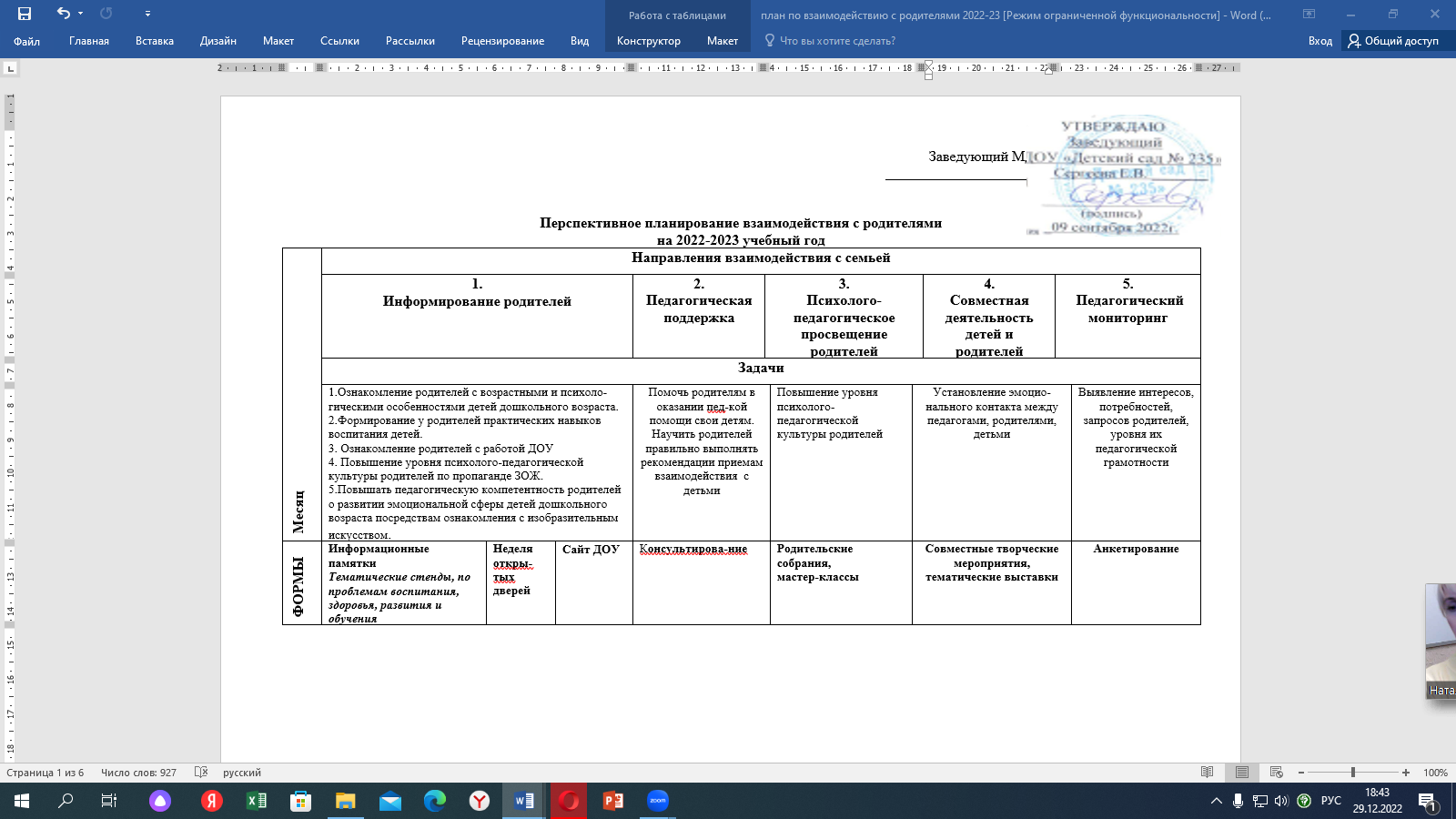 Помочь родителям в оказании пед-кой помощи свои детям. Научить родителей правильно выполнять рекомендации приемам взаимодействия  с детьмиПовышение уровня психолого-педагогической культуры родителейУстановление эмоционального контакта между педагогами, родителями, детьмиУстановление эмоционального контакта между педагогами, родителями, детьмиУстановление эмоционального контакта между педагогами, родителями, детьмиВыявление интересов, потребностей, запросов родителей, уровня их педагогической грамотностиВыявление интересов, потребностей, запросов родителей, уровня их педагогической грамотностиВыявление интересов, потребностей, запросов родителей, уровня их педагогической грамотностиФОРМЫИнформационные памятки Тематические стенды, по проблемам воспитания, здоровья, развития и обучения Неделя откры-тых дверей Сайт ДОУКонсультирова-ние Консультирова-ние Родительские собрания, мастер-классыСовместные творческие мероприятия,  тематические выставки          Совместные творческие мероприятия,  тематические выставки          Совместные творческие мероприятия,  тематические выставки          АнкетированиеАнкетированиеАнкетирование                                                                 СентябрьИнформированность родителей о возрастных особенностях детей в своих группах (по средствам родительских собраний, групп ВК, Viber, WhatsApp )«Родителям о игре ГО» (ответственные: воспитатели)Информация для родителей по ПФДО. Новостная лента.(ответственные старший воспитатель, ответственный за сайт)Новости о проведении мероприятия «Родительский патруль» «Ознакомление родителей с результатами диагностики, планирование индив. маршрута детей» (воспитатели всех групп)Индивидуальные консультации для родителей, беседы(по запросам родителей) - ежемесячно «Ознакомление родителей с результатами диагностики, планирование индив. маршрута детей» (воспитатели всех групп)Индивидуальные консультации для родителей, беседы(по запросам родителей) - ежемесячно« Давайте познакомимся!» (знакомство родителей с адаптационным периодом и с организацией воспитательной и оздоровительной работы ДОУ) (ясли, младшие группы). (ответственные: воспитатели)Организационные собрания  Выборы родительского комитета и членов Управляющего совета ДОУ на 2022-23уч.год(все группы). (ответственные:заведующий, ст.воспитатель, воспитатели)Ежеквартальное мероприятие приуроченное к «Единому дню дорожной безопасности»«Родительский патруль»(ответственные: старший воспитатель, сотрудники ГИБДД)Мастер-класс для родителей старших дошкольников «Учимся играть в Го» (ответственный: старший воспитатель)Спортивного мероприятия совместно с родителями «Папа, мама, я- со спортом дружит вся семья!»Выставка «Правила дорожные детям знать положено!»(ответственные: старший воспитатель, воспитатели групп)Спортивного мероприятия совместно с родителями «Папа, мама, я- со спортом дружит вся семья!»Выставка «Правила дорожные детям знать положено!»(ответственные: старший воспитатель, воспитатели групп)Спортивного мероприятия совместно с родителями «Папа, мама, я- со спортом дружит вся семья!»Выставка «Правила дорожные детям знать положено!»(ответственные: старший воспитатель, воспитатели групп)Анкетирование «Изучение потребностей родителей»Составление социального паспорта групп. (ответственные: ст.воспитатель,воспитатели)Анкетирование «Изучение потребностей родителей»Составление социального паспорта групп. (ответственные: ст.воспитатель,воспитатели)Анкетирование «Изучение потребностей родителей»Составление социального паспорта групп. (ответственные: ст.воспитатель,воспитатели)1.11.21.3223444555                       ОКТЯБРЬ  Информированность родителей(по средствам групп ВК, Viber, WhatsApp )«Интеллектуальное развитие старших дошкольников» (ответственные:  воспитатели) «Возрастные особенности развития интеллектуальной деятельности у старших дошкольников» (ответственные:воспитатели)Памятки по пожарной безопасностиКонсультация для родителей «Развитие  пространственного восприятия старших дошкольников)(ответственный педагог-психолог ,воспитатели)Индивидуальные консультации для родителей, беседы(по запросам родителей) - ежемесячноКонсультация для родителей «Развитие  пространственного восприятия старших дошкольников)(ответственный педагог-психолог ,воспитатели)Индивидуальные консультации для родителей, беседы(по запросам родителей) - ежемесячноМастер-класс для родителей«Безопасность детей в быту и социуме»(ответственный: старший воспитатель, воспитатели)Досуг «Осенние приключения»  (ответственные:воспитатели )Заседание Управляющего совета №1.Досуг «Осенние приключения»  (ответственные:воспитатели )Заседание Управляющего совета №1.Досуг «Осенние приключения»  (ответственные:воспитатели )Заседание Управляющего совета №1.Отзывы о мероприятииУчёт мнения родителей  при организации образовательной деятельности.Отзывы о мероприятииУчёт мнения родителей  при организации образовательной деятельности.Отзывы о мероприятииУчёт мнения родителей  при организации образовательной деятельности.НОЯБРЬ    Информированность родителей(по средствам групп ВК, Viber, WhatsApp )«9 математических способностей детей» (ответственные: воспитатели)«Особенности развития мышления, внимания, памяти у старших дошкольников»(ответственный: учитель-дефектолог)«Что дает игра в шахматы ребенку?»(ответственные воспитатели)Новости о проведениии досуга «День матери»Индивидуальные консультации для родителей, беседы(по запросам родителей) - ежемесячноКонсультация педагога-психолога«Воспитываем уверенность в себе» (для родителей детей старшего дошкольного возраста)Индивидуальные консультации для родителей, беседы(по запросам родителей) - ежемесячноКонсультация педагога-психолога«Воспитываем уверенность в себе» (для родителей детей старшего дошкольного возраста)«Развитие психических процессов у детей старшего дошкольного возраста» (ответственные учителя-дефектологи)Досуг «День матери» (ответственный:воспитатели,) Досуг «День матери» (ответственный:воспитатели,) Досуг «День матери» (ответственный:воспитатели,) Отзывы о мероприятииОтзывы о мероприятииОтзывы о мероприятии                                                    ДЕКАБЬ /ЯНВАРЬ Информированность родителей(по средствам групп ВК, Viber, WhatsApp ) «О пользе интеллектуальных игр ГО и Жипто»» (ответственные воспитатели)Памятка «Безопасный новый год»Индивидуальные консультации для родителей, беседы(по запросам родителей) - ежемесячноИндивидуальные консультации для родителей, беседы(по запросам родителей) - ежемесячноПроведение собраний и мастер-классов по плану возрастных группЯНВАРЬЕжеквартальное мероприятие приуроченное к «Единому дню дорожной безопасности»«Родительский патруль»(ответственные: старший воспитатель, сотрудники ГИБДД)Семейная творческая выставка «Новогодние поделки» (при участии родителей) (ответственные: ст.воспитатель,воспитатели)    Праздник «Новогодние чудеса»(ответственные: музыкальный руководитель, воспитатели)ЯНВАРЬЗаседание Управляющего совета №2.Семейная творческая выставка «Новогодние поделки» (при участии родителей) (ответственные: ст.воспитатель,воспитатели)    Праздник «Новогодние чудеса»(ответственные: музыкальный руководитель, воспитатели)ЯНВАРЬЗаседание Управляющего совета №2.Семейная творческая выставка «Новогодние поделки» (при участии родителей) (ответственные: ст.воспитатель,воспитатели)    Праздник «Новогодние чудеса»(ответственные: музыкальный руководитель, воспитатели)ЯНВАРЬЗаседание Управляющего совета №2.Семейная творческая выставка «Новогодние поделки» (при участии родителей) (ответственные: ст.воспитатель,воспитатели)    Праздник «Новогодние чудеса»(ответственные: музыкальный руководитель, воспитатели)ЯНВАРЬЗаседание Управляющего совета №2.Отзывы о мероприятииУчёт мнения родителей  при организации образовательной деятельности.Отзывы о мероприятииУчёт мнения родителей  при организации образовательной деятельности.ФЕВРАЛЬ«Чем полезна игра ЖИПТО для ребенка?» (ответственные воспитатели)«Развитие связной речи детей в семье»(ответственный: учитель-логопед)«Развитие сенсомоторных навыков как условие успешного умственного развития дошкольников» (ст.воспитатель, воспитатели раннего и младшего возраста)Индивидуальные консультации для родителей, беседы(по запросам родителей) - ежемесячно«Развитие связной речи детей в семье»(ответственный: учитель-логопед)«Развитие сенсомоторных навыков как условие успешного умственного развития дошкольников» (ст.воспитатель, воспитатели раннего и младшего возраста)Индивидуальные консультации для родителей, беседы(по запросам родителей) - ежемесячно Проведение собраний и мастер-классов по плану возрастных группВыставка поделок «Весёлая Масленица» (при участии родителей) (все группы) (ответственные: воспитатели)Выставка поделок «Весёлая Масленица» (при участии родителей) (все группы) (ответственные: воспитатели)Выставка поделок «Весёлая Масленица» (при участии родителей) (все группы) (ответственные: воспитатели)Выставка поделок «Весёлая Масленица» (при участии родителей) (все группы) (ответственные: воспитатели)Отзывы о мероприятииОтзывы о мероприятииМАРТ«Всемирные интеллектуальные игры» (ответственные воспитатели)«Что такое Го»«Значение игры ГО»«Как научить ребенка читать схемы»(ответственные воспитатели)Памятки по безопасности на водных объектах Индивидуальные консультации для родителей, беседы(по запросам родителей) - ежемесячно Индивидуальные консультации для родителей, беседы(по запросам родителей) - ежемесячно Проведение собраний и мастер-классов по плану возрастных групп Викторина для родителей по безопасности на водных объектах» (ответственный старший воспитатель, воспитатели)Праздник, посвящённый Международному женскому дню 8 марта.(ответственные: музыкальный руководитель, воспитатели)Выставка рисунков «Пожарные-люди отважные» (при участии родителей) (ответственные: воспитатели)Заседание Управляющего совета №3.Праздник, посвящённый Международному женскому дню 8 марта.(ответственные: музыкальный руководитель, воспитатели)Выставка рисунков «Пожарные-люди отважные» (при участии родителей) (ответственные: воспитатели)Заседание Управляющего совета №3.Праздник, посвящённый Международному женскому дню 8 марта.(ответственные: музыкальный руководитель, воспитатели)Выставка рисунков «Пожарные-люди отважные» (при участии родителей) (ответственные: воспитатели)Заседание Управляющего совета №3.Праздник, посвящённый Международному женскому дню 8 марта.(ответственные: музыкальный руководитель, воспитатели)Выставка рисунков «Пожарные-люди отважные» (при участии родителей) (ответственные: воспитатели)Заседание Управляющего совета №3.Праздник, посвящённый Международному женскому дню 8 марта.(ответственные: музыкальный руководитель, воспитатели)Выставка рисунков «Пожарные-люди отважные» (при участии родителей) (ответственные: воспитатели)Заседание Управляющего совета №3.Отзывы о мероприятииУчёт мнения родителей  при организации образовательной деятельности и анализ организации горячего питания.АПРЕЛЬ«Всемирные интеллектуальные игры» (ответственные воспитатели)День открытых дверей «Апреленки» (проведение открытых занятий для родителей)Развитие активнос-ти детей(ответственные: ответственный за сайт, ст.воспитатель, педагог-психолог)Индивидуальные консультации для родителей, беседы(по запросам родителей) - ежемесячноИндивидуальные консультации для родителей, беседы(по запросам родителей) - ежемесячноМастер-класс для родителей «Безопасность детей в природе» (ответственный: старший воспитатель)Ежеквартальное мероприятие приуроченное к «Единому дню дорожной безопасности»«Родительский патруль»(ответственные: старший воспитатель, сотрудники ГИБДД)Выставка творческих работ (при участии родителей)«Загадочный космос» (ответственные воспитатели групп)Совместное спортивное мероприятие «Неразлучные друзья взрослые и дети» (ответственные: инструктор по физической культуре, воспитатели)Выставка творческих работ (при участии родителей)«Загадочный космос» (ответственные воспитатели групп)Совместное спортивное мероприятие «Неразлучные друзья взрослые и дети» (ответственные: инструктор по физической культуре, воспитатели)Выставка творческих работ (при участии родителей)«Загадочный космос» (ответственные воспитатели групп)Совместное спортивное мероприятие «Неразлучные друзья взрослые и дети» (ответственные: инструктор по физической культуре, воспитатели)Выставка творческих работ (при участии родителей)«Загадочный космос» (ответственные воспитатели групп)Совместное спортивное мероприятие «Неразлучные друзья взрослые и дети» (ответственные: инструктор по физической культуре, воспитатели)Выставка творческих работ (при участии родителей)«Загадочный космос» (ответственные воспитатели групп)Совместное спортивное мероприятие «Неразлучные друзья взрослые и дети» (ответственные: инструктор по физической культуре, воспитатели)Отзывы о мероприятииМАЙ«Готовность ребенка к школе» (Фотоотчет) «Играем во всемирные интелл-ные игры» (ответственные воспитатели)«Готов-ность ребенка к школе»(ответственные: ответственный за сайт, ст.воспитатель)«Психологическая готов-ность ребенка к школе»  (ответственный: педагог-психолог)«Психологическая готов-ность ребенка к школе»  (ответственный: педагог-психолог)Итоговые родительские собрание:Анализ совместной работы ДОУи родителей воспитанников за учебный год (Управляющий совет) Подведение итогов.(все возрастные группы)(ответственные : воспитатели)Выставка детского рисунка «Я помню- я горжусь!», посвящённая Дню великой победы (дети и родители возрастных групп)(ответственные воспитатели групп)Создание «Ленты памяти», посвящённой  Великой Победе.Выпускной бал «До свидания, детский сад!» (ответственные: музыкальный руководитель, воспитатели подготовительных группЗаседание Управляющего совета №4.Выставка детского рисунка «Я помню- я горжусь!», посвящённая Дню великой победы (дети и родители возрастных групп)(ответственные воспитатели групп)Создание «Ленты памяти», посвящённой  Великой Победе.Выпускной бал «До свидания, детский сад!» (ответственные: музыкальный руководитель, воспитатели подготовительных группЗаседание Управляющего совета №4.Выставка детского рисунка «Я помню- я горжусь!», посвящённая Дню великой победы (дети и родители возрастных групп)(ответственные воспитатели групп)Создание «Ленты памяти», посвящённой  Великой Победе.Выпускной бал «До свидания, детский сад!» (ответственные: музыкальный руководитель, воспитатели подготовительных группЗаседание Управляющего совета №4.Выставка детского рисунка «Я помню- я горжусь!», посвящённая Дню великой победы (дети и родители возрастных групп)(ответственные воспитатели групп)Создание «Ленты памяти», посвящённой  Великой Победе.Выпускной бал «До свидания, детский сад!» (ответственные: музыкальный руководитель, воспитатели подготовительных группЗаседание Управляющего совета №4.Выставка детского рисунка «Я помню- я горжусь!», посвящённая Дню великой победы (дети и родители возрастных групп)(ответственные воспитатели групп)Создание «Ленты памяти», посвящённой  Великой Победе.Выпускной бал «До свидания, детский сад!» (ответственные: музыкальный руководитель, воспитатели подготовительных группЗаседание Управляющего совета №4.Анкетирование «Удовлетворенность качеством образования в ДОУ»(все возрастные группы)(ответственные: воспитатели)Анализучастия семей в образовательной деятельности , удовлетворенность семей образовательной деятельностью ДОО.